Anexa 1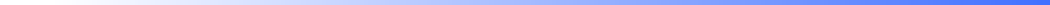 Standarde minimale necesare și obligatorii pentru ocuparea posturilor didactice și de cercetare Standarde minimale necesare și obligatorii pentru ocuparea posturilor de asistent universitar și asistent de cercetare      1. Pentru ocuparea unui post didactic de asistent universitar sau a unui post de asistent de cercetare candidații trebuie sa dețină titlul de Doctor in Stiințe  sau să fie doctoranzi.    2. Să prezinte cel puțin două scrisori de recomandare de la cadre didactice universitare cu dreptul de conducere de doctorat.Notă:Candidații vor fi evaluați și în raport cu fișa postului. Standarde minimale necesare și obligatorii pentru ocuparea posturilor de lector universitar și CS IIIPentru ocuparea unui post didactic de lector universitar sau a unui post de CS III candidații trebuie să dețină titlul de Doctor în Științe.Pentru ocuparea unui post didactic de lector universitar sau a unui post de CS III candidații vor fi evaluați în raport cu fișa postului, precum și relativ la îndeplinirea criteriilor minimale referitoare la activitatea didactică, profesională și de cercetare.Precizări: este scorul de influență absolut al revistei știinţifice în care a fost publicat articolul , corespunzător anului de publicare al acestuia conform cu  www.eigenfactor.org pentru articolele publicate până în 2006 și Journal Citation Report (ISI Web of Science) începând cu anul 2007; în cazul în care anul de publicare nu se găsește în baza de date, se va alege anul cel mai apropiat.  reprezintă numărul efectiv de autori ai itemului și ia următoarele valori: , dacă ; , dacă ; , dacă ; și , dacă , unde  este numărul de autori ai itemului . În cazul publicațiilor HEPP (High Energy Particle Physics) cu număr mare de autori, dacă articolul are la bază o notă internă a experimentului la care candidatul este coautor, atunci  poate fi dat de numărul de autori din nota internă.Lucrările de tip “Article. Proceedings paper” pot fi considerate la punctele 1.6 sau 2, o singură dată, la alegerea candidatului.Editurile recunoscute Web of Science se găsesc pe site-ul Web of Science – Master Book List- Publishers (http://wokinfo.com/mbl/publishers/)Se recomandă ca fiecare candidat să își creeze un cont pe ResearcherID pentru facilitarea verificării datelor privind activitatea de cercetare și recunoașterea impactului activității.Activitatea didactică și profesionalăActivitatea de cercetareCriteriile minimale referitoare la activitatea de cercetare: și .Criteriul minimal referitor la activitatea didactică și profesională:  unde  Standarde minimale necesare și obligatorii pentru ocuparea posturilor didactice de conferențiar universitar și profesor universitar și a posturilor de cercetare CS I și CS II Precizări: este scorul de influență absolut al revistei știinţifice în care a fost publicat articolul , corespunzător anului de publicare al acestuia conform cu  www.eigenfactor.org pentru articolele publicate până în 2006 și Journal Citation Report (ISI Web of Science) începând cu anul 2007; în cazul în care anul de publicare nu se găsește în baza de date, se va alege anul cel mai apropiat.  reprezintă numărul efectiv de autori ai itemului și ia următoarele valori: , dacă ; , dacă ; , dacă ; și , dacă , unde  este numărul de autori ai itemului . În cazul publicațiilor HEPP (High Energy Particle Physics) cu număr mare de autori, dacă articolul are la bază o notă internă a experimentului la care candidatul este coautor, atunci  poate fi dat de numărul de autori din nota internă.Indicele Hirsch  se definește astfel: un autor are un indice Hirsch  dacă a publicat  articole care au fost citate fiecare de cel puțin  ori. Pentru calcularea indicelui Hirsch se va folosi baza de date ISI Web of Science.Lucrările de tip “Article. Proceedings paper” pot fi considerate la punctele 1.6 sau 2, o singură dată, la alegerea candidatului.Editurile recunoscute Web of Science se găsesc pe site-ul Web of Science – Master Book List- Publishers (http://wokinfo.com/mbl/publishers/)Se recomandă ca fiecare candidat să își creeze un cont pe ResearcherID pentru facilitarea verificării datelor privind activitatea de cercetare și recunoașterea impactului activității.Activitatea didactică și profesională Criterii minimale pentru activitatea didactică și profesională: CSII, conferențiar universitar: Abilitare, CS I, profesor universitar: Activitatea de cercetareCriterii minimale pentru activitatea de cercetare: CSII, conferențiar universitar: Abilitare, CS I, profesor universitar: Recunoașterea impactului activitățiiCriterii minimale pentru recunoașterea impactului activității:CSII, conferențiar universitar: ,CS I, profesor universitar:    , Punctajul total CNATDCU: Criterii minimale punctaj total:CSII, conferențiar universitar: CS I, profesor universitar:    									              Anexa 2 FIȘA DE VERIFICARE A ÎNDEPLINIRII STANDARDELOR MINIMALE PENTRU OCUPAREA POSTURILOR DIDACTICE ȘI DE CERCETARE Standardele minimale necesare şi obligatorii pentru ocuparea posturilor de asistent universitar / asistent de cercetare la Facultatea de Fizică a Universităţii de Vest din TimişoaraPrecizări: scorul de influență, I, se calculează conform formulei: , unde i enumeră articolele publicate de candidat , iar ai reprezintă scorul de influenţă absolut (conform cu Journal Citation Report ISI Web of Science) al revistei ştiinţifice în care a fost publicat articolul i corespunzător anului de publicare al articolului (în cazul în care anul de publicare este anterior datelor existente în baza de date se va alege anul cel mai apropiat ).Lista articolelor publicate în Reviste cotate ISI Thomson Reuters şi în volume indexate ISI proceedings:Standardele minimale necesare şi obligatorii pentru ocuparea posturilor de lector universitar / CS III, conferențiar universitar / CS II și profesor universitar / CS I la Facultatea de Fizică a Universităţii de Vest din TimişoaraPrecizări: reprezintă numărul efectiv de autori ai itemului i și ia următoarele valori: ni dacă , (ni +5)/2 dacă , (ni +15)/3 dacă  și  (ni +45)/4 dacă , unde ni reprezintă numărul de autori ai articolului i. În cazul publicațiilor HEPP (High Energy Particle Physics) cu număr mare de autori, dacă articolul are la bază o notă internă a experimentului la care candidatul este coautor, atunci  poate fi dat de numărul de autori din nota internă.Lucrările de tip “Article. Proceedings paper” pot fi considerate la activitatea de cercetare sau la cea didactică și profesională, o singură dată, la alegerea candidatului.  1. Activitatea didactică și profesională A1 - Cărți în edituri internaționale recunoscute Web of Science în calitate de autorEditurile recunoscute Web of Science se găsesc pe site-ul Web of Science – Master Book List- Publishers (http://wokinfo.com/mbl/publishers/)Se acordă puncte pentru fiecare carte .Documente justificative: Copie în format hard, în format electronic sau link pe pagina web a editurii.A2 - Capitole de cărți în edituri internaționale recunoscute Web of Science, în calitate de autor/ Review-uri în reviste cotate ISIEditurile recunoscute Web of Science se găsesc pe site-ul Web of Science – Master Book List- Publishers (http://wokinfo.com/mbl/publishers/)Se acordă puncte pentru fiecare item.Documente justificative: Copie în format hard, în format electronic sau link pe pagina web a editurii / revistei.A3 - Cărți în edituri internaționale recunoscute Web of Science în calitate de editorEditurile recunoscute Web of Science se găsesc pe site-ul Web of Science – Master Book List- Publishers (http://wokinfo.com/mbl/publishers/)
Se acordă puncte pentru fiecare item.Documente justificative: Copie în format hard, în format electronic sau link pe pagina web a editurii .A4 - Cărți, manuale, îndrumătoare de laborator în edituri naționale sau alte edituri internaționale ca autorSe acordă puncte pentru fiecare item.Documente justificative: Copie în format hard, în format electronic sau link pe pagina web a editurii . A5 - Capitole de cărți în edituri naționale sau alte edituri internaționale ca autor
Se acordă puncte pentru fiecare item.Documente justificative: Copie în format hard, în format electronic sau link pe pagina web a editurii .A6 - Lucrări în extenso (cel puțin 3 pagini) publicate în Proceedings-uri cu ISBN indexate ISI
Se acordă puncte pentru fiecare item.Documente justificative: Copie în format hard, în format electronic sau link pe pagina web a editurii .A7 - Brevete de invenție internaționale acordate
Se acordă puncte pentru fiecare item.Documente justificative: Copie în format hard, în format electronic sau link pe pagina autorității care a acordat brevetul .A8 - Brevete de invenție naționale acordate
Se acordă puncte pentru fiecare item.Documente justificative: Copie în format hard, în format electronic sau link pe pagina autorității care a acordat brevetul .A9 - Director/ responsabil/ coordonator pentru programe de studii, programe de formare continuă, proiecte educaționale și proiecte de infrastructură (proiectele de cercetare se exclud)
Se acordă puncte pentru fiecare item.Calitatea de director/responsabil de programe de studii se considera o singura data.Documente justificative: Copie în format hard sau în format electronic a documentelor de contractare sau link pe pagina autorității contractante sau a instituției unde s-a desfășurat programul sau alte documente care sa ateste calitatea mentionata.A10 – Director /responsabil pentru proiecte de cercetare câștigate prin competiție națională sau internațională; proiectele de la punctul A9 se exclud)
Se acordă  puncte pentru fiecare item, unde V este valoarea contractului în euro. Sumele în lei sau în alte valute se convertesc în euro la cursul mediu din anul respectiv conform www.bnr.ro pentru perioada de după 1999 și la cursul din 1999 pentru perioada anterioară.Responsabilii de proiect sunt cei care conduc o echipă de cercetare, fiind menționați ca atare în proiectul depus; în cazul lor se consideră doar suma aferentă echipei conduse.Documente justificative: Copie în format hard sau în format electronic dupa devizul postcalcul.Punctaj total obținut pentru activitatea didactică și profesională:  =CS III, Lector  universitar: A0.5CS II, Conferențiar universitar: A1CS I, Profesor : A>22. Activitatea de cercetare2.1 – Articole științifice originale, în extenso, ca autorDocumente justificative: Copie în format hard, în format electronic sau link pe pagina web a revistei.Precizări:AISi – scorul de influenţă absolut al revistei respective din anul de publicare  (conform cu www.eigenfactor.org pentru articolele publicate pana in 2006, respectiv Journal Citation Reports (ISI web of Science)incepand cu 200 (www.isiknowledge.com)); în cazul în care anul de publicare nu se regăsește în baza de date, se va alege valoarea corespunzătoare anului cel mai apropiat de cel în care a fost publicat articolul.  reprezintă numărul efectiv de autori ai itemului i și ia următoarele valori:  În cazul publicațiilor HEPP (High Energy Particle Physics) cu număr mare de autori, dacă articolul are la bază o notă internă a experimentului la care candidatul este coautor, atunci  poate fi dat de numărul de autori din nota internă.2.2 –Articole științifice originale în extenso ca prim autor sau autor corespondent, conform mențiunilor de pe articolDocumente justificative: Copie în format hard, în format electronic sau link pe pagina web a revistei.Precizări:AISi – scorul de influenţă absolut al revistei respective (www.isiknowledge.com, sectiunea Journal Citation Reports); în cazul în care anul de publicare nu se regăsește în baza de date, se va alege valoarea corespunzătoare anului cel mai apropiat de cel în care a fost publicat articolul. Nu se iau în considerare articolele la care autorii sunt indicaţi în ordinea alfabetică a numelui şi candidatul este prim-autor exclusiv datorită numelui acestuia şi ordonării alfabetice.CS III, Lector universitar:			I 1, P 1CSII, Conferențiar universitar: 		I 2, P 2CSI, Profesor universitar:			I>4; P>43. Recunoașterea impactului activității3.1. Citări în reviste științifice cu factor de impact care se regasesc in InCites Journal Citation Reports sau in carti in edituri recunoscute Web of Science. Nu se iau in considerare citarile provenind din articole care au ca autor sau coautor candidatulPrecizări:ci  reprezintă numărul de citări pentru publicaţia “ i ”.ni este numărul de autori ai publicaţiei “ i “ citate.– numărul efectiv de autori ai publicaţiei “ i “ citate. reprezintă numărul efectiv de autori ai itemului i și ia următoarele valori: ni dacă , (ni +5)/2 dacă , (ni +15)/3 dacă  și  (ni +45)/4 dacă , unde ni reprezintă numărul de autori ai articolului i. În cazul publicațiilor HEPP (High Energy Particle Physics) cu număr mare de autori, dacă articolul are la bază o notă internă a experimentului la care candidatul este coautor, atunci  poate fi dat de numărul de autori din nota internă.Nu se iau în considerare citările provenind din articole care au ca autor sau coautor candidatul (autocitările);3.2. Factorul Hirsch h(Web of Science) = Criterii minimale pentru recunoașterea impactului activității: CS III, Lector universitar: C, h – nu se evalueazăCS II, Conferențiar universitar: C 20, h 5 CS I, Profesor universitar: C 40 h 10 Punctajul total CNATDCU:             T =A+ P / 2+ I / 2+ C / 20+ h / 5 = Criterii minimale punctaj total: CS III, Lector universitar, T 1.5CS II, Conferențiar universitar:T 5 CS I, Profesor universitar: T 12Nr.Crt.Tipul activitățilorIndicatori1Cărți în edituri internaționale recunoscute Web of Science în calitate de autor2Capitole de cărți în edituri internaționale recunoscute Web of Science în calitate de autor/ Review-uri în reviste cotate ISI3Cărți în edituri internaționale recunoscute Web of Science în calitate de editor4Cărți, manuale, îndrumare de laborator în edituri naționale sau alte edituri internaționale ca autor,  note interne, prezentări susținute pentru aprobarea analizelor de date în cadrul colaborărilor mari 5Capitole de cărți în edituri naționale sau alte edituri internaționale ca autor 6Lucrări în extenso (cel puțin 3 pagini) publicate în  Proceedings-uri indexate ISI7.Brevete de invenție internaționale acordate8Brevete de invenție naționale acordate9Director/ responsabil/ coordonator pentru programe de studii, programe de formare continuă, proiecte educaționale  și proiecte de infrastructură (proiectele de cercetare se exclud)10.Director/ responsabil pentru proiecte de cercetare in valoare  euro câștigate prin competiție națională sau internațională (proiectele de la punctul 9 se exclud). Sumele în lei sau în alte valute se convertesc în euro la cursul mediu din anul respectiv conform www.bnr.ro pentru perioada de după 1999 și la cursul din 1999 pentru perioada anterioară. Responsabilii de proiect sunt cei care conduc o echipă de cercetare, fiind menționați ca atare în proiectul depus; în cazul lor se consideră doar suma aferentă echipei conduse.Nr.crt.Tipul  activitățilorIndicatori1Articole științifice originale în extenso ca autor2Articole științifice originale în extenso ca prim autor sau autor corespondent, conform mențiunilor de pe articol. Nu se iau în considerare articolele la care autorii sunt indicaţi în ordinea alfabetică a numelui şi candidatul este prim-autor exclusiv datorită numelui acestuia şi ordonării alfabetice. În cazul publicațiilor HEPP (High Energy Particle Physics) cu număr mare de autori, dacă articolul are la bază o notă internă a cărei aprobare în vederea trimiterii la publicare a fost susținută de către autor, atunci autorul este considerat prim autor.Nr.Crt.Tipul activitățilorIndicatori1Cărți în edituri internaționale recunoscute Web of Science în calitate de autor2Capitole de cărți în edituri internaționale recunoscute Web of Science în calitate de autor/ Review-uri în reviste cotate ISI3Cărți în edituri internaționale recunoscute Web of Science în calitate de editor4Cărți, manuale, îndrumare de laborator în edituri naționale sau alte edituri internaționale ca autor,  note interne, prezentări susținute pentru aprobarea analizelor de date în cadrul colaborărilor mari 5Capitole de cărți în edituri naționale sau alte edituri internaționale ca autor 6Lucrări în extenso (cel puțin 3 pagini) publicate în  Proceedings-uri indexate ISI7.Brevete de invenție internaționale acordate8Brevete de invenție naționale acordate9Director/ responsabil/ coordonator pentru programe de studii, programe de formare continuă, proiecte educaționale  și proiecte de infrastructură (proiectele de cercetare se exclud)10.Director/ responsabil pentru proiecte de cercetare in valoare  euro câștigate prin competiție națională sau internațională (proiectele de la punctul 9 se exclud). Sumele în lei sau în alte valute se convertesc în euro la cursul mediu din anul respectiv conform www.bnr.ro pentru perioada de după 1999 și la cursul din 1999 pentru perioada anterioară. Responsabilii de proiect sunt cei care conduc o echipă de cercetare, fiind menționați ca atare în proiectul depus; în cazul lor se consideră doar suma aferentă echipei conduse.Nr.crt.Tipul  activitățilorIndicatori1Articole științifice originale în extenso ca autor2Articole științifice originale în extenso ca prim autor sau autor corespondent, conform mențiunilor de pe articol. Nu se iau în considerare articolele la care autorii sunt indicaţi în ordinea alfabetică a numelui şi candidatul este prim-autor exclusiv datorită numelui acestuia şi ordonării alfabetice. În cazul publicațiilor HEPP (High Energy Particle Physics) cu număr mare de autori, dacă articolul are la bază o notă internă a cărei aprobare în vederea trimiterii la publicare a fost susținută de către autor, atunci autorul este considerat prim autor.Nr.crt.Tipul activitățilorIndicatori1Citări în reviste științifice cu factor de impact care se regăsesc în InCites Journal Citation Reports sau în cărți în edituri recunoscute Web of Science. Nu se iau în considerare citările provenind din articole care au ca autor sau coautor candidatul, unde  reprezintă numărul de citări în reviste ISI ale publicaţiei . 2Indicele HirschNr. Crt.IndicatorDa/Nu1.Candidatul deține titlul științific de Doctor în Științe sau să fie doctorand.2. Să prezinte cel puțin două scrisori de recomandare de la cadre didactice universitare cu dreptul de conducere de doctorat.Nr.Crt.Referința bibliografică(Autori, Titlul, Revista, Vol., anul, pag. încep. – pag.sf.)Scor deinfluență (I)Autor principal1.2.Nr. crt.TitlulAutoriEditura, an,  link (dacă este cazul)Punctaj1.2.Punctaj total indicator A1Punctaj total indicator A1Punctaj total indicator A1Punctaj total indicator A1Nr. crt.Titlul capitolului - titlul cărții / titlul Review-uluiAutoriEditura, an / revista, an, pagini,  link (dacă este cazul)Punctaj1.2.Punctaj total indicator A2Punctaj total indicator A2Punctaj total indicator A2Punctaj total indicator A2Nr. crt.Titlul EditoriEditura, an,  link (dacă este cazul)  Punctaj1.Punctaj total indicator A3Punctaj total indicator A3Punctaj total indicator A3Punctaj total indicator A3Nr. crt.Titlul AutoriEditura, an,  link (dacă este cazul)PunctajPunctaj total indicator A4Punctaj total indicator A4Punctaj total indicator A4Punctaj total indicator A4Nr. crt.Titlul capitolului - titlul cărțiiAutoriEditura, an,  link (dacă este cazul)Punctaj1.2.Punctaj total indicator A5Punctaj total indicator A5Punctaj total indicator A5Punctaj total indicator A5Nr. crt.TitlulAutoriRevista, editura, an, link (dacă este cazul) Punctaj1.2.Punctaj total indicator A6Punctaj total indicator A6Punctaj total indicator A6Punctaj total indicator A6Nr. crt.TitlulAutoriAutoritatea care a acordat brevetul link (dacă este cazul) Punctaj1.2.Punctaj total indicator A7Punctaj total indicator A7Punctaj total indicator A7Punctaj total indicator A7Nr. crt.TitlulAutoriAutoritatea care a acordat brevetul link (dacă este cazul) Punctaj1.2.Punctaj total indicator A8Punctaj total indicator A8Punctaj total indicator A8Punctaj total indicator A8Nr. crt.Titlul proiectului sau programuluiCalitatea (director sau responsabil)Autoritatea contractantă, instituția, link (după cum este cazul) Punctaj1.2.Punctaj total indicator A9Punctaj total indicator A9Punctaj total indicator A9Punctaj total indicator A9Nr. crt.Titlul proiectuluiCalitatea (director sau responsabil)Autoritatea contractantă, link (dacă este cazul) Punctaj1.2.Punctaj total indicator A10Punctaj total indicator A10Punctaj total indicator A10Punctaj total indicator A10Nr. crt.Referinţa bibliografică(Autori, Titlul, Revista, Vol., anul, pag. încep. – pag.sf.Punctaj total indicator 2.1Punctaj total indicator 2.1Punctaj total indicator 2.1Punctaj total indicator 2.1Punctaj total indicator 2.1I =  Nr.Referinţa bibliografică(Autori, Titlul, Revista, Vol., anul, pag.inceput-pag.sfârşit)Punctaj total indicator 2.2Punctaj total indicator 2.2P = Nr.publ.citatăNr.publ.careciteazăNr.publ.careciteazăReferinţa bibliografică a publicaţiei care citează (Autori, Titlul, Revista, Vol., anul, pag.inceput -pag.sfârşit)al publ.citateal publ.citatePunctajI.I.1.I.2.II.II.1.II.2.III.III.1.III.2.Punctaj total indicator 3.1Punctaj total indicator 3.1Punctaj total indicator 3.1Punctaj total indicator 3.1Punctaj total indicator 3.1Punctaj total indicator 3.1C = IndicatorAIPChTValoare minimă pentru Lector0.511--1.5Valoare minima pentru Conferentiar1222055Valoare minima pentru Profesor244401012Valoare realizata